Опросный листдля выявления мнения граждан о поддержке инициативного проекта В рамках подпрограммы «Поддержка местных инициатив» (далее - ППМИ) государственной программы Красноярского края «Содействие развитию местного самоуправления» Городокский сельсовет Минусинского района Красноярского края может принять участие в конкурсе на предоставление денежных средств из бюджета Красноярского края в размере до 1 500 000 рублей. Для участия в конкурсе населению необходимо:определить приоритетный инициативный проект для его реализации в 2023 году;принять участие в софинансировании (не менее 3% от суммы проекта (только после победы проекта в конкурсе)).Администрация Городокского сельсовета Минусинского района Красноярского края просит Вас выразить своё мнение об инициативных проектах для реализации в рамках ППМИ!Для прохождения опроса заполните необходимую информацию, поставьте любой знак напротив одного варианта ответов, впишите свой ответ там, где это предусмотрено.Сведения о лице, принявшем участие в опросе:Фамилия, имя, отчество (при наличии) _____________________________Дата, месяц и год рождения ______________________________________ Адрес места жительства___________________________________ 	Номер телефона (по желанию) ________________________________ _____Я даю согласие на обработку вышеуказанных персональных данных (в том числе с использованием средств автоматизации) в целях учета администрацией Городокского сельсовета Минусинского района Красноярского края моего мнения об инициативном проекте для реализации в рамках ППМИ.Подпись _____________ Расшифровка подписи (ФИО) ________________Какой из представленных ниже инициативных проектов, направленных на развитие объектов общественной инфраструктуры села Городок Минусинского района Красноярского края, Вы поддерживаете:1). Установка надписи - ГОРОДОК (на въезде в село, около АЗС)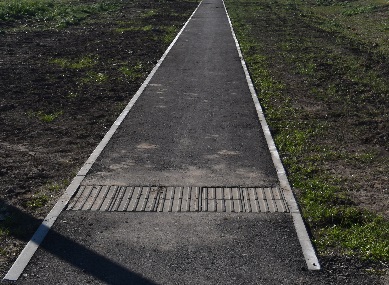 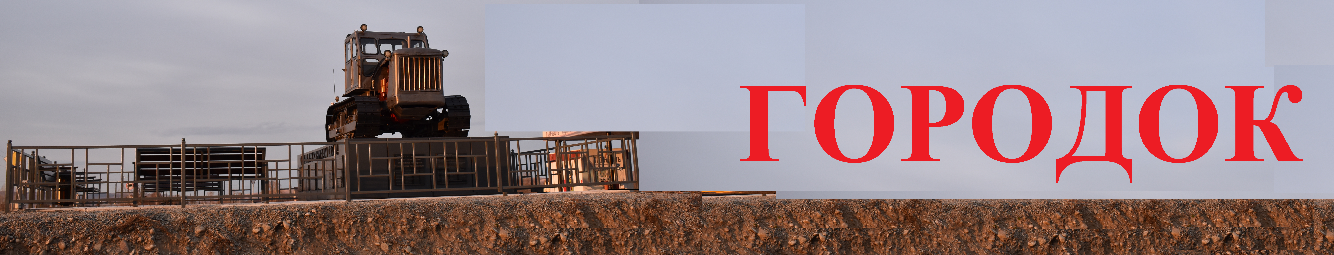 2). Благоустройство безопасной пешеходной                                                            зоны по улице Красных Партизан 370 метров                                                                                 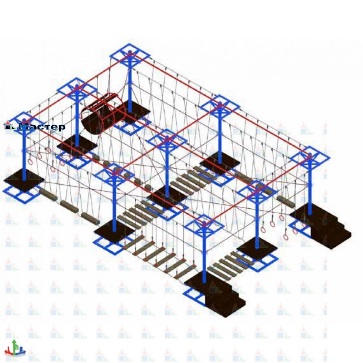 3) Благоустройство части площади                                                                                               (напротив мельницы улица Садовая)                                                                                            с установкой веревочного парка4) иное: __________________________________________________________Укажите, что именно необходимо сделать в рамках выбранного проекта ______________________________________________________________Готовы ли Вы участвовать финансово в реализации выбранного проекта?___ да             ___ нетЕсли «да», то какую сумму Вы готовы внести: ________ рублейГотовы ли Вы осуществить имущественное и (или) трудовое участие в реализации выбранного проекта?___ да             ___ нетЕсли «да», то опишите это участие (например, участие в субботниках, подготовка территории, предоставление материалов, техники т.д.): __________________________________________________________________Спасибо за участие в опросе!